РОССИЙСКАЯ ФЕДЕРАЦИЯКемеровская область - КузбассЮргинский муниципальный округП О С Т А Н О В Л Е Н И Еадминистрации Юргинского муниципального округаОб утверждении административного регламента по предоставлению муниципальной услуги «Предоставление информации о текущей успеваемости  учащихся, ведение электронного дневника и электронного журнала успеваемости»         В соответствии с Федеральным законом от 27.07.2010 № 210-ФЗ «Об организации предоставления государственных и муниципальных услуг», Федеральным законом от 06.10.2003 № 131-ФЗ «Об общих принципах организации местного самоуправления в Российской Федерации», Федеральным законом от 29.12.2012 № 273-ФЗ «Об образовании в Российской Федерации», руководствуясь Уставом Юргинского муниципального округа.         1..Утвердить административный регламент по предоставлению муниципальной услуги «Предоставление информации о текущей успеваемости  учащихся, ведение электронного дневника и электронного журнала успеваемости»,  согласно Приложению.         2..Настоящее постановление вступает в силу после его официального опубликования в газете «Юргинские ведомости».         3..Опубликовать настоящее постановление в районной газете «Юргинские ведомости» и разместить в информационно-коммуникационной сети «Интернет» на официальном сайте администрации Юргинского муниципального округа.         4..Контроль за исполнением настоящего постановления возложить на заместителя главы Юргинского муниципального округа по социальным вопросам   С.В. Гордееву.Приложениек постановлению администрацииЮргинского муниципального округаот  09.11.2021 № 152-МНААдминистративный регламент по предоставлению муниципальной услуги «Предоставление информации о текущей успеваемости учащихся, ведение электронного дневника и электронного журнала успеваемости»1. Общие положенияАдминистративный регламент по предоставлению муниципальной услуги «Предоставление информации о текущей успеваемости учащихся, ведение электронного дневника и электронного журнала успеваемости» (далее - Регламент) разработан в целях повышения качества исполнения и доступности муниципальной услуги, определения сроков, последовательности действий (административных процедур) при предоставлении муниципальной услуги.Заявителями являются:родители (законные представители) обучающихся муниципальных образовательных организаций Юргинского муниципального округа;-уполномоченные представители родителей (законных представителей) обучающихся, наделенные в порядке, установленном законодательством Российской Федерации, полномочиями.1.3.	Информирование о порядке предоставления муниципальной
услуги.Информацию о предоставляемой услуге можно получить:при личном обращении или по телефону;в письменном виде в ответ на письменное обращение, в том числе по электронной почте;на официальном сайте администрации Юргинского муниципального округа и на Едином портале государственных и муниципальных услуг в информационно-телекоммуникационной сети «Интернет».Консультирование по вопросам предоставления муниципальной услуги осуществляется на личном приеме сотрудниками управления образования администрации Юргинского  муниципального округа (далее - управление образования), образовательных организациях  Юргинского муниципального округа (далее – образовательная организация). При личном приеме необходимо предъявить документ, удостоверяющий личность, а также документ, удостоверяющий полномочия гражданина, действовать в интересах другого лица.Прием заявителей осуществляется по адресу:1) г. Юрга, ул. Машиностроителей, 35  в соответствии со следующимграфиком:понедельник - пятница с 08.00 - 17.00 час.; выходной: суббота, воскресенье; обеденный перерыв с 12.00 - 13.00 час.; номер телефона для справок: 8(38451) 4-18-39.2) в образовательных учреждениях согласно приложению 1 к настоящему Регламенту.При ответах на телефонные звонки и устные обращения специалист управления образования, образовательной организации подробно и в вежливой (корректной) форме информирует обратившихся по интересующим их вопросам. Ответ на звонок должен начинаться с информации о наименовании органа, в который позвонил гражданин, фамилии, имени, отчестве и должности специалиста, принявшего телефонный звонок.Время консультирования по телефону до 10 минут, при личном обращении до 20 минут.В случае, если устное консультирование превышает 20 минут, то специалист предлагает оформить обращение в письменной форме.1.3.3.	Письменные обращения направляются по почтовому адресу:в управление образования: 652050, Кемеровская область                                                                - Кузбасс, п. Приречье, ул. Клубная. 10,   либо по адресу электронной почты: uorurg@mail.ru в образовательные организации согласно приложению 1 к настоящему Регламенту.1.3.4.	Регистрация письменных обращений по вопросам
предоставления информации о порядке предоставления муниципальной
услуги осуществляется в день поступления обращения и ведется в журнале
регистрации входящей документации управления образования,
образовательной организации.наименование органа местного самоуправления или образовательной организации, в которое направляет письменное обращение либо фамилию, имя, отчество соответствующего должностного лица, либо должность соответствующего лица;свои фамилию, имя, отчество (последнее - при наличии);почтовый адрес, по которому должен быть направлен ответ, уведомление о переадресации обращения;суть обращения;личную подпись и дату.В обращении, поступившем в электронной форме, заявитель в обязательном порядке указывает свои фамилию, имя, отчество (последнее - при наличии), адрес электронной почты, если ответ должен быть направлен в форме электронного документа, и почтовый адрес, если ответ должен быть направлен в письменной форме. Обращение, поступившее в электронной форме, подписывается в соответствии с требованиями Федерального законаот 06.04.2011 № 63-ФЗ «Об электронной подписи» и ст. 21.1., 21.2. Федерального закона от 27.07.2010 № 210-ФЗ «Об организации предоставления государственных и муниципальных услуг», представляется в управление образования или образовательные учреждения с использованием электронных носителей или информационно-телекоммуникационных сетей общего пользования, включая сеть «Интернет».Заявление в электронной форме может быть предоставлено:а)	заявителем при посещении управления образования,
образовательной организации;б)	посредством многофункциональных центров предоставления
муниципальных услуг;в)	посредством Единого портала государственных и муниципальных
услуг (без использования электронных носителей);г)	иным способом, позволяющим передать в электронном виде
обращение.В случае необходимости, в подтверждение своих доводов заявитель прилагает к письменному обращению документы и материалы либо их копии.Информация о порядке предоставления муниципальной услуги направляется в течение 14 дней с момента регистрации обращения.Информация о порядке предоставления муниципальной услуги также размещается в информационно-телекоммуникационной сети «Интернет» на официальном сайте администрации Юргинского муниципального округа (http://yurgregion.ru/) и Едином портале государственных и муниципальных услуг ( gosuslugi.ru).Информация предоставляется по следующим вопросам:контактная информация (местонахождение, контактные телефоны, адреса электронной почты);-режим работы управления образования, образовательных организаций, часы приема и выдачи документов;перечень документов, необходимых для получения услуги;-источники получения документов, необходимых для получения услуги;порядок предоставления услуги;сроки предоставления муниципальной услуги;нормативные правовые акты, регулирующие деятельность, связанную с предоставлением муниципальной услуги; порядок обжалования решений, действий (бездействия) специалиста управления образования, образовательных организаций при предоставлении муниципальной услуги;справочные материалы по вопросам предоставления муниципальной услуги.2. Стандарт предоставления муниципальной услугиНаименование муниципальной услуги «Предоставление информации о текущей успеваемости учащихся, ведение электронного дневника и электронного журнала успеваемости».Муниципальная услуга предоставляется - управлением образования при участии образовательных организаций.2.3.	Результатом предоставления муниципальной услуги является:получение заявителем необходимой для него информации (устной или письменной) о текущей успеваемости учащихся, ведение электронного дневника и электронного журнала успеваемости;отказ в предоставлении муниципальной услуги (приложение 4 к настоящему Регламенту).Максимальный срок предоставления муниципальной услуги составляет 12 дней и включает в себя следующие сроки:прием, регистрация заявлений и документов - не более 1 дня;рассмотрение заявления и предоставление запрашиваемой информации - не более 10 дней.направление ответа заявителю не более 1 дня.Предоставление муниципальной услуги осуществляется в соответствии со следующими нормативными правовыми актами:Конституцией Российской Федерации;Семейным кодексом Российской Федерации;Федеральным законом от 09.02.2009 № 8-ФЗ «Об обеспечении доступа к информации о деятельности государственных органов и органов местного самоуправления»;Федеральным законом от 02.05.2006 № 59-ФЗ «О порядке рассмотрения обращений граждан Российской Федерации»;Федеральным законом от 27.07.2010 № 210-ФЗ «Об организации предоставления государственных и муниципальных услуг»;Федеральным законом от 06.10.2003 № 131-ФЗ «Об общих принципах организации местного самоуправления в Российской Федерации»;Федеральным законом от 29.12.2012 № 273-ФЗ «Об образовании в Российской Федерации»;Распоряжением Правительства Российской Федерации от 25.04.2011 № 729-р «Об утверждении перечня услуг, оказываемых государственными и муниципальными учреждениями и другими организациями, в которых размещается государственное задание (заказ) или муниципальное задание (заказ), подлежащих включению в реестры государственных или муниципальных услуг и предоставляемых в электронной форме»;Законом Кемеровской области от 05.07.2013 № 86-ОЗ «Об образовании»;иными нормативными правовыми актами.2.6.	Исчерпывающий перечень документов, необходимых в
соответствии с законодательными или иными нормативными правовыми
актами для предоставления муниципальной услуги:2.6.1.	При личном обращении:1)	Заявитель обязан самостоятельно предоставить следующие
документы:а)	заявление в соответствии с образцом согласно приложению 2 к
настоящему  Регламенту;б)	копия и оригинал для сверки документа, удостоверяющего личность
заявителя;в)	копия и оригинал документа, подтверждающего полномочия
представителя на предоставление интересов родителей (законных
представителей), документа, удостоверяющего его личность.2)	Заявитель имеет право по своему усмотрению представлять другие
документы.2.6.2.	При почтовом направлении и направлении посредством
информационно-телекоммуникационной сети «Интернет»:заявление в соответствии с образцом согласно приложению 2 к настоящему Регламенту;копия (сканированное изображение при электронном отправлении) документа, удостоверяющего личность заявителя, а также личность и полномочия представителя, в случае если от имени родителей (законных представителей) действует представитель.Заявитель имеет право по своему усмотрению представлять другие документы.2.7.	Исчерпывающий перечень оснований для отказа в приеме
документов, необходимых для предоставления муниципальной услуги -
непредставление при личном приеме документов, удостоверяющих личность
заявителя (законного представителя) и полномочия представителя на
предоставление интересов родителей (законных представителей).Перечень оснований для отказа в предоставлении муниципальной услуги:отсутствие в письменном обращении фамилии, имени, отчества (последнее - при наличии) заявителя, направившего обращение, и почтового адреса по которому должен быть отправлен ответ;в случае, если запрашиваемая информация не входит в компетенцию управления образования, образовательной организации;-	обращение за предоставлением муниципальной услуги неуполномоченным лицом;отсутствие запрашиваемой информации о текущей успеваемости учащегося, ведении электронного дневника и электронного журнала успеваемости;перевод учащегося в другую образовательную организацию;завершение обучения учащегося  в образовательной организации.2.9. Муниципальная услуга предоставляется бесплатно.2.10. Максимальный срок ожидания в очереди при подаче заявления о предоставлении муниципальной услуги и выдаче результата предоставления муниципальной услуги не должен превышать 15 минут.Требования к местам предоставления муниципальной услуги.Предоставление муниципальной услуги осуществляется ежедневно в течение всего рабочего времени в управлении образования согласно приложению 3 к настоящему Регламенту, образовательных организациях в соответствии с графиком работы согласно приложению 1 к настоящему Регламенту.Предоставление муниципальной услуги производится в отдельно оборудованном и комфортном помещении с удобным местом ожидания и местом для заполнения необходимых документов.Помещения для оказания муниципальной услуги должны иметь средства пожаротушения и оказания первой медицинской помощи.Помещения для оказания муниципальной услуги обеспечиваются необходимыми для оказания муниципальной услуги оборудованием (компьютеры, средства электронно-вычислительной техники, средства связи, включая информационно-телекоммуникационную сеть «Интернет», оргтехника), канцелярскими принадлежностями, информационными материалами, наглядной информацией, стульями и столами.5)	Рабочие места работников управления образования,
образовательных организаций оснащают настольными табличками с
указанием фамилии, имени, отчества (последнее - при наличии) и должности.6)	Информационные стенды должны содержать актуальную и
исчерпывающую информацию о муниципальной услуге:текст Регламента;почтовый адрес, телефон, адрес электронной почты управления образования и образовательных организаций Юргинского муниципального округа;образец заполнения формы запроса;-перечень документов, необходимых для предоставления муниципальной услуги;-другие информационные материалы, необходимые для предоставления муниципальной услуги (наиболее часто задаваемые вопросы и ответы на них, информацию в текстовом виде и в виде блок-схемы, наглядно отображающей алгоритм прохождения административной процедуры и т.д.).Стенды должны быть максимально заметны, хорошо просматриваемы и функциональны.На территории, прилегающей к месторасположению управления образования, образовательных организаций оборудуются места для парковки автотранспортных средств, при наличии технической возможности. Для парковки специальных автотранспортных средств инвалидов на стоянке выделяется не менее десяти процентов мест (но не менее одного места), которые не должны занимать иные транспортные средства. Предоставляется бесплатный доступ получателей муниципальной услуги к парковочным местам.Вход в здание для предоставления муниципальной услуги (при наличии технической возможности) оборудуется пандусами, расширенными проходами, позволяющими обеспечить беспрепятственный доступ инвалидов, включая инвалидов, использующих кресла-коляски и инвалидов, имеющих собак - проводников.В случае отсутствия беспрепятственного доступа для инвалидов в здание, муниципальная услуга может быть оказана по месту жительства инвалида или в дистанционном режиме.9)	осуществляется обеспечение инвалидам возможности
самостоятельного передвижения по местам предоставления муниципальной
услуги сотрудниками образовательной организации, сотрудниками
управления образования;10)	осуществляется сопровождение инвалидов, имеющих стойкие
расстройства функции зрения и самостоятельного передвижения, и оказание
им помощи на местах предоставления муниципальной услуги сотрудниками
образовательной организации, сотрудниками управления образования;осуществляется обеспечение надлежащего размещения оборудования и носителей информации, необходимых для обеспечения беспрепятственного доступа инвалидов к местам предоставления муниципальной услуги и к услугам с учетом ограничений их жизнедеятельности;осуществляется дублирование необходимой для инвалидов звуковой и зрительной информации, а также надписей, знаков и иной текстовой и графической информации знаками, выполненными рельефно-точечным шрифтом Брайля, допуск сурдопереводчика  и  тифлосурдопереводчика;13)	осуществляется допуск на места предоставления муниципальной
услуги собаки-проводника при наличии документа, подтверждающего ее специальное обучение и выдаваемого по форме и в порядке, которые определяются федеральным органом исполнительной власти, осуществляющим функции по выработке и реализации государственной политики и нормативно-правовому регулированию в сфере социальной защиты  населения;14) осуществляется оказание помощи инвалидам в преодолении барьеров, мешающих получению ими услуг наравне с другими лицами.2.12.	Показатели доступности и качества муниципальной услуги.
Показателями    доступности    муниципальной    услуги  являются:возможность получения полной информации о порядке предоставления муниципальной услуги, сокращение очередей.Показателями качества муниципальной услуги являются: соответствие результата предоставления муниципальной услуги действующему законодательству Российской Федерации; соблюдение установленных сроков предоставления муниципальной услуги.Требования, учитывающие особенности предоставления муниципальной услуги в электронной форме.Основанием для начала предоставления муниципальной услуги в электронной форме является направление заявителем с использованием Единого портала государственных и муниципальных услуг (gosuslugi.ru), официального сайта администрации Юргинского муниципального округа ( http://yurgregion.ru), электронной почты в информационно-телекоммуникационной сети «Интернет» сведений из документов, указанных в п. 2.6 настоящего Регламента.Заявления и иные документы, необходимые для предоставления муниципальной услуги, представляемые в форме электронных документов, должны соответствовать требованиям к электронной форме обращения, установленным Постановлением Правительства Российской Федерации от 07.07.2011 № 553 «О порядке оформления и предоставления заявлений и иных документов, необходимых для предоставления государственных и (или) муниципальных услуг, в форме электронных документов».Требования, учитывающие особенности предоставления муниципальной услуги в многофункциональном центре, определяются соглашениями о взаимодействии между администрацией Юргинского муниципального округа и многофункционального центра.3. Состав, последовательность и сроки выполнения административных процедур, требования к порядку их выполнения, в том числе особенности выполнения административных процедур в электронной форме3.1. Предоставление муниципальной услуги включает в себя последовательность следующих административных процедур согласно блок-схеме в соответствии с приложением 5 к настоящему Регламенту:- прием документов на оказание муниципальной услуги и регистрация заявления в журнале регистрации входящих документов;-	рассмотрение документов для установления права на получение муниципальной услуги и подготовка информации для предоставления заявителю;-	предоставление результата услуги или отказ в предоставлении услуги.Прием документов на оказание муниципальной услуги и регистрация заявления в журнале регистрации входящих документов.Основанием для начала процедуры предоставления муниципальной услуги является обращение заявителя с письменным заявлением по форме, согласно приложению 2 к настоящему Регламенту, и необходимыми документами в управление образования или образовательную организацию.Заявитель имеет право направить заявление и документы почтовым отправлением, посредством информационно-телекоммуникационной сети «Интернет», предоставить лично.Заявление, поступившее в управление образования, общеобразовательную организацию, регистрируется в порядке делопроизводства (далее - в установленном порядке) и направляется руководителю управления образования, общеобразовательной организации.Письменное обращение подлежит регистрации в момент личной подачи заявления в управление образования или образовательную организацию (20 минут).При направлении заявления почтовым отправлением или посредством информационно-телекоммуникационной сети «Интернет» регистрация заявления производится в течение 1 дня.Максимальный срок исполнения процедуры - 1 рабочий день с момента получения заявления.Результатом административной процедуры является регистрация заявления в журнале регистрации входящих документов.По результатам административной процедуры по приему документов специалист по приему заявления регистрирует заявление, формирует дело заявителя и передает его для установления права на муниципальную услугу и подготовки информации для предоставления заявителю работнику, ответственному за рассмотрение и оформление.Рассмотрение документов для установления права на получение муниципальной услуги, подготовка информации для предоставления заявителю.Основанием для начала административной процедуры является поступление дела заявителя работнику, ответственному за рассмотрение и оформление документов для предоставления конкретного вида муниципальной услуги.По результатам рассмотрения документов и проверки представленных заявителем сведений работник, ответственный за рассмотрение и оформление документов для предоставления данной муниципальной услуги, определяет наличие либо отсутствие у заявителя права на получение муниципальной услуги и готовит решение о предоставлении муниципальной услуги с запрашиваемой информацией либо, при наличии оснований,указанных  в п. 2.8 настоящего Регламента, уведомление об отказе в ее предоставлении.В решении (уведомлении) об отказе в предоставлении муниципальной услуги в обязательном порядке должны быть указаны причины отказа.Сотрудник осуществляет подготовку ответа заявителю и передает ответ на подпись руководителю образовательной организации, управления образования.Результатом административной процедуры является подготовленный ответ заявителю, содержащий информацию по всем поставленным в запросе вопросам либо мотивированный отказ в предоставлении муниципальной услуги.Максимальный срок исполнения процедуры не должен превышать 10 дней с момента регистрации заявления.Предоставление результата услуги или отказ в предоставлении услуги.Подготовленный ответ передается для регистрации и направления заявителю в установленном порядке.Ответ в течение 1 рабочего дня после подписания регистрируется в установленном порядке и направляется заявителю в виде почтового отправления, а в случае, если заявитель самостоятельно определил иную форму получения, лично в управлении образования, образовательной организации или в электронной форме на адрес заявителя.Фиксацией результата исполнения административного действия является регистрация ответа заявителю сотрудником управления образования, образовательной организации в журнале регистрации исходящих документов, а также отметка о дате выдачи или дате отправки ответа. Максимальный срок регистрации составляет 1 рабочий день.Родители (законные представители) вправе знакомиться с электронным дневником учащегося, а также электронным журналом успеваемости класса в части, непосредственно касающейся данного учащегося.4. Формы контроля за исполнением административного регламентаКонтроль за соблюдением положений настоящего Регламента, а также принятием решений при предоставлении услуги включает в себя проведение:-	текущего контроля деятельности специалистов, ответственных за предоставление услуги;-	плановых и внеплановых проверок полноты и качества предоставления услуги.Текущий контроль за соблюдением и исполнением специалистами положений настоящего Регламента, а также принятием решений осуществляется ответственным за предоставление муниципальной услуги специалистом, начальником управления образования. Для текущего контроля используются устная и письменная информация специалистов, начальника управления образования, книги учета соответствующих документов.Контроль за полнотой и качеством предоставления услуги включает в себя проведение проверок, выявление и устранение нарушений прав заявителей, рассмотрение, принятие решений и подготовку ответов на обращения заявителей, содержащих жалобы на решения, действия (бездействие) специалистов управления образования, образовательной организации.При проверке могут рассматриваться все вопросы, связанные с предоставлением муниципальной услуги (комплексные проверки), или отдельные вопросы (тематические проверки). Проверка также может проводиться по конкретному обращению заявителя. Результаты проверок оформляются в виде акта, в котором отмечаются выявленные недостатки и предложения по их устранению.По результатам проведения проверок, в случае выявления нарушений прав заявителей, положений настоящего Регламента, иных нормативных правовых актов руководителем управления образования, образовательной организации осуществляется привлечение виновных лиц к ответственности в соответствии с законодательством Российской Федерации.5. Досудебный (внесудебный) порядок обжалования решений, действий (бездействий) органа, представляющего муниципальную услугу, а также должностных лиц, муниципальных служащих при предоставлении муниципальной услугиЗаявитель вправе обжаловать действия (бездействие), решения должностных лиц управления образования или образовательной организации в досудебном и судебном порядке.Предмет досудебного (внесудебного) обжалования заявителем решений и действий (бездействия) управления образования (образовательной организации), должностного лица управления образования (образовательной организации):Заявитель может обратиться с жалобой, в том числе в следующих случаях:нарушение срока регистрации запроса заявителя о предоставлении муниципальной услуги;нарушение срока предоставления муниципальной услуги;3)	требование у заявителя документов, не предусмотренных
нормативными правовыми актами Российской Федерации, муниципальными
правовыми актами для предоставления муниципальной услуги;отказ в приеме документов, предоставление которых предусмотрено нормативными правовыми актами Российской Федерации, муниципальными правовыми актами для предоставления муниципальной услуги, у заявителя;отказ в предоставлении муниципальной услуги, если основания отказа   не   предусмотрены   федеральными   законами   и   принятыми в соответствии с ними иными нормативными правовыми актами Российской Федерации, муниципальными правовыми актами;затребование с заявителя при предоставлении муниципальной услуги платы, не предусмотренной нормативными правовыми актами Российской Федерации, муниципальными правовыми актами;отказ управления образования (образовательной организации), должностного лица управления образования (образовательной организации), в исправлении допущенных опечаток и ошибок в выданных в результате предоставления муниципальной услуги документах  либо нарушение установленного  срока таких исправлений.5.3. Исчерпывающий перечень случаев, в которых ответ на жалобу не дается:В случае если в жалобе не указаны фамилия гражданина, направившего жалобу, и почтовый адрес, по которому должен быть направлен ответ. Если в указанной жалобе содержатся сведения о подготавливаемом, совершаемом или совершенном противоправном деянии, а также о лице, его подготавливающем, совершающем или совершившем, обращение подлежит направлению в государственный орган в соответствии с его компетенцией;Жалоба, в которой обжалуется судебное решение, в течение семи дней со дня регистрации возвращается гражданину, направившему жалобу, с разъяснением порядка обжалования данного судебного решения;При получении письменной жалобы, в которой содержатся нецензурные либо оскорбительные выражения, угрозы жизни, здоровью и имуществу должностного лица, а также членов его семьи, вправе оставить жалобу без ответа по существу поставленных в ней вопросов и сообщить гражданину, направившему жалобу, о недопустимости злоупотребления правом;В случае, если текст письменной жалобы не поддается прочтению, ответ на жалобу не дается и она не подлежит направлению на рассмотрение в образовательное учреждение, о чем в течение семи дней со дня регистрации жалобы сообщается гражданину, направившему жалобу, если его фамилия и почтовый адрес поддаются прочтению;В случае, если в письменной жалобе гражданина содержится вопрос, на который ему неоднократно давались письменные ответы по существу в связи с ранее направляемыми жалобами, и при этом в жалобе не приводятся новые доводы или обстоятельства, уполномоченное должностное лицо вправе принять решение о безосновательности очередной жалобы и прекращении переписки с гражданином по данному вопросу при условии, что указанная жалоба и ранее направляемые жалобы направлялись в образовательное учреждение. О данном решении уведомляется гражданин, направивший жалобу. В случае, если ответ по существу поставленного в жалобе вопроса не может быть дан без разглашения сведений, составляющих государственную или иную охраняемую  федеральным законом тайну, гражданину, направившему жалобу, сообщается о невозможности дать ответ по существу поставленного в нем вопроса в связи с недопустимостью разглашения указанных сведений;5.3.7. В случае, если причины, по которым ответ по существу поставленных в жалобе вопросов не мог быть дан, в последующем были устранены, гражданин вправе вновь направить жалобу в соответствующий государственный орган, орган местного самоуправления или соответствующему должностному лицу.Жалоба подается в письменной форме на бумажном носителе, в электронной форме в управление образования, образовательную организацию. Жалобы на решения, действия (бездействие) специалистов образовательной организации подаются руководителю организации, начальнику управления образования, заместителю главы Юргинского муниципального округа по социальным вопросам. Жалобы на решения, действия (бездействие) руководителя образовательной организации направляются начальнику управления образования, заместителю главы Юргинского муниципального округа по социальным вопросам, главе округа. Жалобы на решения, действия (бездействие) начальника управления образования подается заместителю главы Юргинского муниципального  округа  по социальным вопросам, главе округа.Жалоба может быть направлена по почте, через многофункциональный центр, с использованием информационно-телекоммуникационной сети «Интернет», официального сайта администрации Юргинского муниципального округа (http://yurgregion.ru), Единого портала государственных и муниципальных услуг  (gosuslugi.ru), электронной почты (uorurg@mail.ru), а также может быть принята при личном приеме заявителя.Жалоба должна содержать:1)	наименование органа (учреждения), предоставляющего
муниципальную услугу, фамилия, имя, отчество (последнее - при наличии)
должностного лица органа (учреждения), предоставляющего муниципальную
услугу, либо муниципального служащего, решения и действия (бездействие)
которых обжалуются;фамилию, имя, отчество (последнее - при наличии), сведения о месте жительства заявителя - физического лица, а также номер (номера) контактного телефона, адрес (адреса) электронной почты (при наличии) и почтовый адрес, по которым должен быть направлен ответ заявителю;сведения об обжалуемых решениях и действиях (бездействии) управления образования, должностного лица управления образования, образовательной организации, либо муниципального служащего;доводы, на основании которых заявитель не согласен с решением и действием (бездействием) органа (учреждением), предоставляющего муниципальную услугу, должностного лица органа (учреждения), предоставляющего    муниципальную    услугу,    либо муниципального служащего. Заявителем могут быть представлены документы (при наличии), подтверждающие доводы заявителя, либо их копии.Заявитель вправе получать информацию и документы, необходимые для обоснования и рассмотрения жалобы.Жалоба регистрируется в течение 3-х дней с момента поступления.Жалоба  подлежит рассмотрению в течение 15 рабочих дней со дня ее регистрации, а в случае обжалования отказа управления образования (образовательной организации), должностного лица управления образования (образовательной организации), в приеме документов у заявителя либо в исправлении допущенных опечаток и ошибок или в случае обжалования нарушения установленного срока таких исправлений - в течение пяти рабочих дней со дня ее регистрации.По результатам рассмотрения жалобы орган (учреждение), предоставляющий муниципальную услугу, принимает одно из следующих решений:удовлетворяет жалобу, в том числе в форме отмены принятого решения, исправления допущенных управлением образования, образовательным учреждением опечаток и ошибок в выданных в результате предоставления муниципальной услуги документах, возврата заявителю денежных средств, взимание которых не предусмотрено нормативными правовыми актами Российской Федерации, муниципальными правовыми актами,  а также в иных формах;отказывает в удовлетворении жалобы.5.9.	Мотивированный ответ о результатах рассмотрения жалобы
направляется заявителю в письменной форме и (или) по желанию заявителя в
электронной форме не позднее дня, следующего за днем принятия решения.Приложение 1 к административному регламенту по предоставлению муниципальной услуги «Предоставление информации о текущей успеваемости учащихся, ведение электронного дневника и электронного журнала успеваемости»Информацияо местонахождении, телефонах, электронных адресах, официальных сайтах общеобразовательных организацийПРИЛОЖЕНИЕ 2 к административному регламенту по предоставлению муниципальной услуги «Предоставление информации о текущей успеваемости учащихся, ведение электронного дневника и электронного журнала успеваемости»Заявлениена предоставление информации о текущей успеваемости учащихся, ведение электронного дневника и журнала успеваемостиДиректору/Начальнику_____________________________________(наименование образовательной организации/ управления образования)_____________________________________   (Ф.И.О.(последнее - при наличии) заявителя)_____________________________________(почтовый адрес)заявлениеЯ,	(Ф.И.О. (последнее - при наличии) заявителя) прошу предоставить информацию о текущей успеваемости __________________________________________________________________(Ф.И.О. (последнее - при наличии), год рождения ребенка)Дата	                           Подпись	Контактный телефон	ПРИЛОЖЕНИЕ 3 к административному регламенту по предоставлению муниципальной услуги «Предоставление информации о текущей успеваемости учащихся, ведение электронного дневника и электронного журнала успеваемости»Список номеров телефонов, по которым можно сообщить о нарушении прав и законных интересов, противоправных решениях, действиях (бездействии) должностных лиц образовательной организации, предоставляющего муниципальную услугуУправление образования администрации Юргинского  муниципального округа находится по адресу: г. Юрга. Ул. Машиностроителей. 35, 4-18-39E-mail: uorurg@mail.ru Адрес официального сайта:http://yurga-raion.ucoz.ru/Приемграждан в управлении образования администрации Юргинского  муниципального округаПРИЛОЖЕНИЕ   4 к административному регламенту по предоставлению муниципальной услуги «Предоставление информации о текущей успеваемости учащихся, ведение электронного дневника и электронного журнала успеваемости»Уведомлениезаявителю об отказе в предоставлении муниципальной услугиУважаемая (ый)	_______!(Ф.И.О. (последнее - при наличии) заявителя)Уведомляем Вас о том, что	(название учреждения)не может предоставить Вам муниципальную услугу в связи с __________________________________________________________________        (указать причину отказа: неправильно оформлены документы и др.)в соответствии с Вашим заявлением  от _______________________________       (дата подачи заявления)Дата	_______________________ (должность специалиста)            ПРИЛОЖЕНИЕ 5к административному регламенту по предоставлению муниципальной услуги «Предоставление информации о текущей успеваемости учащихся, ведение электронного дневника и электронного журнала успеваемости»Блок-схемапредоставления муниципальной услуги «Предоставление информации о текущей успеваемости учащихся, ведение электронного дневника и электронного журнала успеваемости»Заявитель Рассмотрение документов для установления права на получение муниципальной услуги и подготовка информации для предоставления заявителю (10 дней)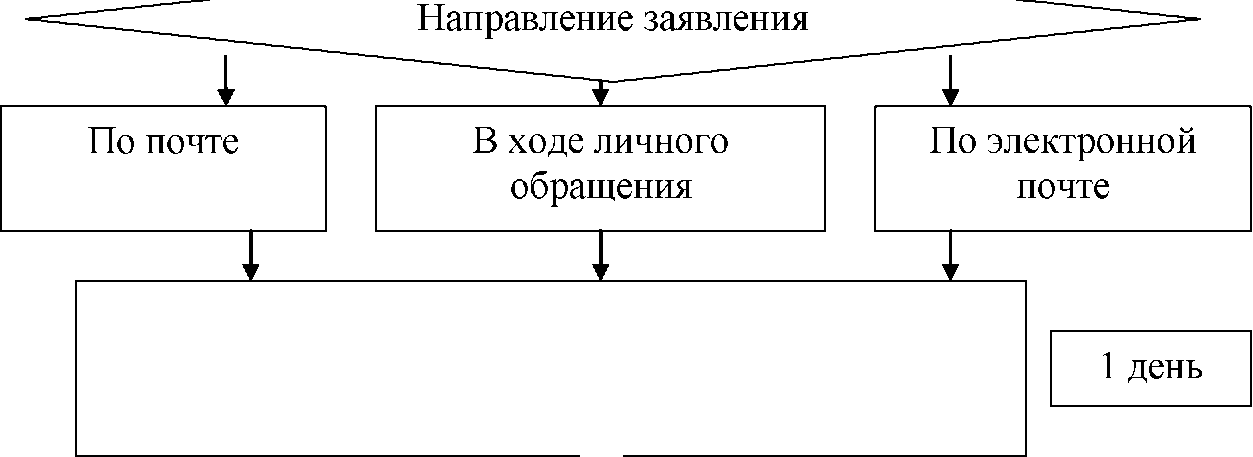 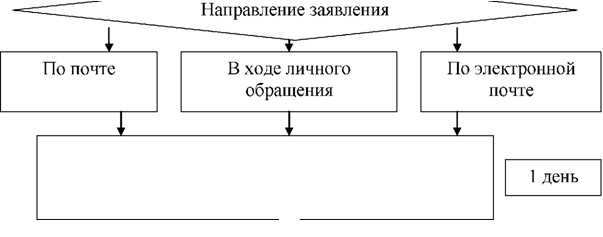 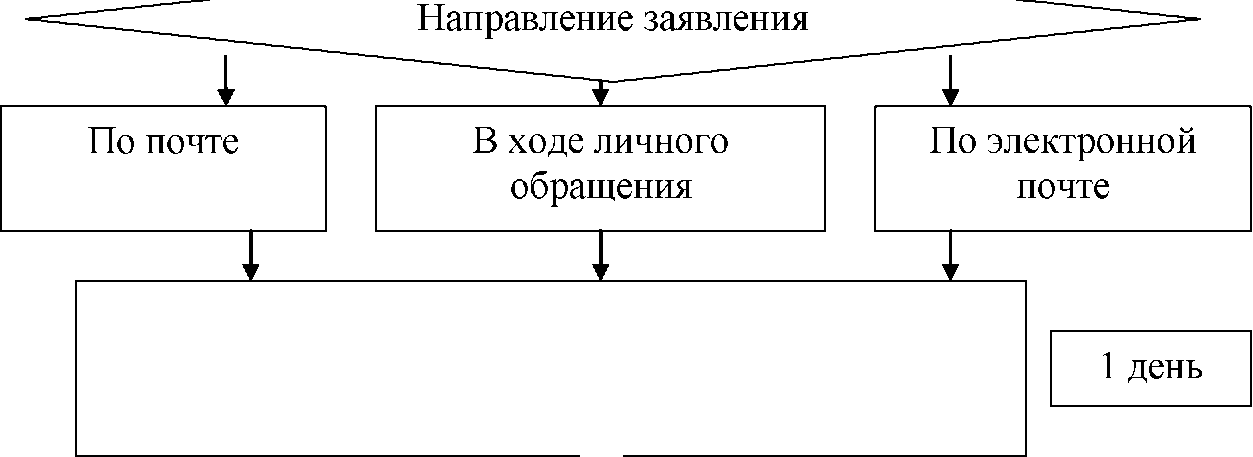 Предоставление результата услуги или отказа в предоставлении услугиПредоставление ответа заявителю (1 день)от «09»112021№152-МНАГлава Юргинскогомуниципального округа      Д.К.ДадашовСогласовано:начальник правового управления      Н.А.Байдракова№п/пНаименование общеобразовательной организации Юридический адресТелефон рабочий, факсАдрес электронной почты Официальный сайт1Муниципальное бюджетное общеобразовательное учреждение «Арлюкская средняя общеобразовательная школа»652070 Кемеровская область –Кузбасс, Юргинский район, п.ст.Арлюкул.Школьная, 26 «А»8(384)5198-115arlukschool@mail.ruhttp://arlukschool.ucoz.com2Муниципальное казенное общеобразовательное учреждение «Большеямская основная общеобразовательная школа имени Сергея Грезина»652083 Кемеровская область –Кузбасс, Юргинский район, с. БольшеямноеУл. Школьная, д.28(384)5178-148bolsheymka@mail.ruhttp://www.bolsheymka.edusite.ru3Муниципальное казенное общеобразовательное учреждение «Белянинская основная общеобразовательная школа»652085 Кемеровскаая область –КузбассЮргинский район, д. Белянино, ул. Школьная, 28(384)5176-215school981@yandex.ruhttps://belshkola.ucoz.net4Муниципальное бюджетное общеобразовательное учреждение «Верх- Тайменская основная общеобразовательная школа»652081 Кемеровская область –Кузбассс. Верх- Тайменка, пер. Горский, 28(384)5172-130verh-taimenka2007@yandex.ruhttp://verhtm.ucoz.net5Муниципальное казенное общеобразовательное учреждение «Зимниковская основная общеобразовательная школа»652088 Кемеровская область-Кузбасс, Юргинский район, д. ЗимникУл. Школьная, 178(384)5199-233zimnik_school@mail.ruhttp://zimnik2011.ucoz.ru6Муниципальное бюджетное общеобразовательное учреждение «Зеледеевская средняя общеобразовательная школа»652077  Кемеровская область-Кузбассд.ЗеледеевоУл.Молодежная, 158(384)5170-238zel-83@mail.ru http://zeledeevo.ucoz.ru7Муниципальное бюджетное общеобразовательное учреждение «Искитимская средняя общеобразовательная школа»652092 Кемеровская область –Кузбасс, Юргинский район, п.ст. Юрга-2Ул. Школьная, дом 208(384)5193-182isk2_it@mail.ruhttps://iskitim.edusite.ru8Муниципальное казенное  общеобразовательное учреждение «Мальцевская основная общеобразовательная школа»6520  Кемеровская область –Кузбасс, Юргинский район, с.МальцевоУл. Советская, 238(384)5173-641schoolmasewo20@mail.ruhttp://maltsevoschool.ucoz.net9Муниципальное бюджетное общеобразовательное учреждение «Новоромановская основная общеобразовательная школа»652082 Кемеровская область-Кузбасс, Юргинский район, д. НоворомановоУл. Центральная, 478(384)5177-202school-novoroman@ya.ruhttps://novoroman.kuz-edu.ru10Муниципальное бюджетное общеобразовательное учреждение «Проскоковская средняя общеобразовательная школа»652073 Кемеровская область –Кузбасс, Юргинский район, с. ПроскоковоУл. Школьная,118(384)5173-176proskokovo@mail.ruhttp://schproskokovo.ucoz.ru11Муниципальное бюджетное общеобразовательное учреждение «Попереченская основная общеобразовательная школа»652071 Кемеровская область-Кузбасс, Юргинский район, с. ПоперечноеУл.Школьная,78(384)5196-310poperechnoe@mail.ru
поперечное.рф12Муниципальное бюджетное общеобразовательное учреждение «Тальская средняя общеобразовательная школа»652097 Кемеровская область –Кузбасс, Юргинский район, д. ТалаяУл. Тальская , 2А8(384)5190-233
taloe_091@mail.ruhttp://taloe-school2.ucoz.ru13Муниципальное бюджетное общеобразовательное учреждение «Юргинская средняя общеобразовательная школа»652072 Кемеровская область-Кузбасс, Юргинский район, п. Юргинский, ул. Центральная,218(384)5194-160school_urg@mail.ruhttp://school-yurg.edusite.ru/14Управление образования администрации Юргинского муниципального округа652073, Кемеровская область –Кузбасс, Юргинский район. П. Приречье, ул. Клубная, 1083845141839uorurg@mail.ruhttp://yurga-raion.ucoz.ru/НачальникуправленияобразованияКолпакова Лариса Александровна Вторник с 10.00 до 12.00(вторая неделя месяца)4-18-39